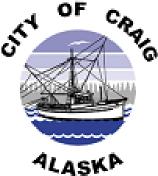 PUBLIC NOTICEUpgraded phone system at City HallThe City of Craig has recently upgraded their phone system within City Hall. Please be patient with City Hall staff as they work through the new system. The greeting message has also been updated. When calling City Hall, please listen carefully to the greeting message as the options have changed. To reach a specific city hall employee, select their department and listen for their name/job title during the prompt.For more information contact Kimber Mikulecky -Finance Director.Email:finance@craigak.com